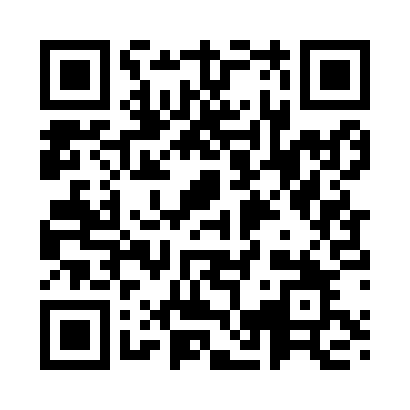 Prayer times for Lochau, AustriaMon 1 Apr 2024 - Tue 30 Apr 2024High Latitude Method: Angle Based RulePrayer Calculation Method: Muslim World LeagueAsar Calculation Method: ShafiPrayer times provided by https://www.salahtimes.comDateDayFajrSunriseDhuhrAsrMaghribIsha1Mon5:126:591:254:597:519:322Tue5:096:571:245:007:539:343Wed5:076:551:245:017:549:364Thu5:046:531:245:017:559:385Fri5:026:511:245:027:579:396Sat4:596:491:235:037:589:417Sun4:576:471:235:038:009:438Mon4:556:451:235:048:019:459Tue4:526:431:225:048:039:4710Wed4:506:411:225:058:049:4911Thu4:476:391:225:068:059:5112Fri4:456:371:225:068:079:5313Sat4:426:361:215:078:089:5514Sun4:406:341:215:088:109:5715Mon4:376:321:215:088:119:5816Tue4:356:301:215:098:1210:0017Wed4:326:281:205:098:1410:0218Thu4:306:261:205:108:1510:0419Fri4:276:241:205:118:1710:0720Sat4:246:221:205:118:1810:0921Sun4:226:211:205:128:1910:1122Mon4:196:191:195:128:2110:1323Tue4:176:171:195:138:2210:1524Wed4:146:151:195:138:2410:1725Thu4:126:141:195:148:2510:1926Fri4:096:121:195:148:2610:2127Sat4:076:101:195:158:2810:2328Sun4:046:081:185:158:2910:2629Mon4:016:071:185:168:3110:2830Tue3:596:051:185:178:3210:30